Online bijlageFiguur B1: Formules proportie investeringen in familie-, arbeidsongeschiktheids- en werkloosheidsuitkeringen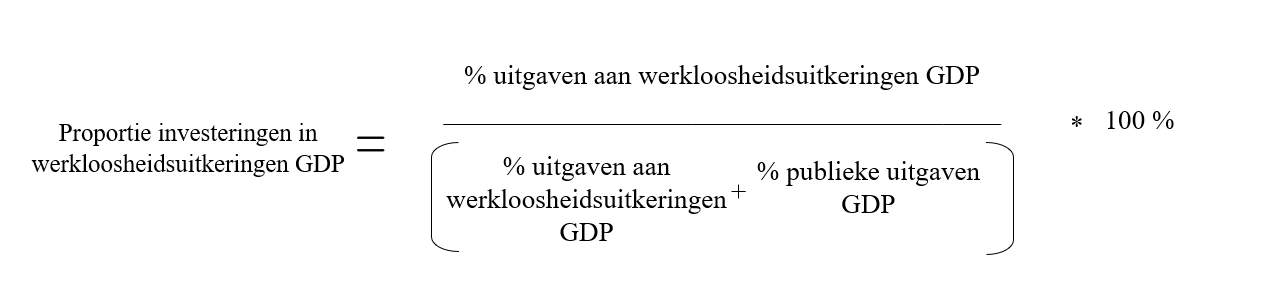 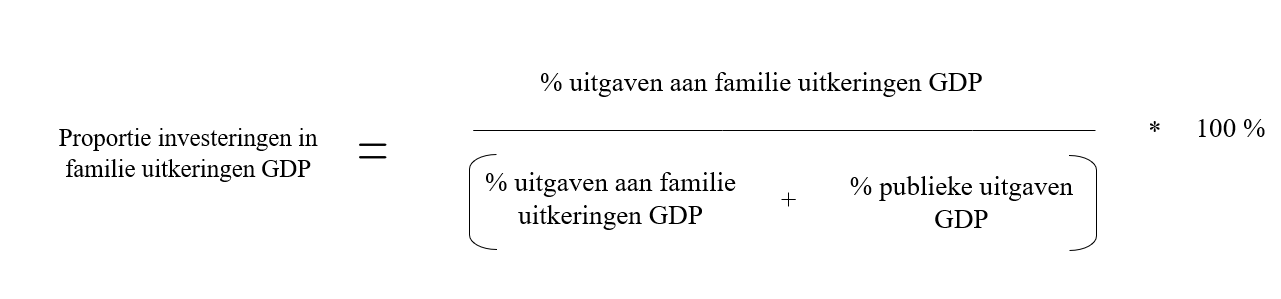 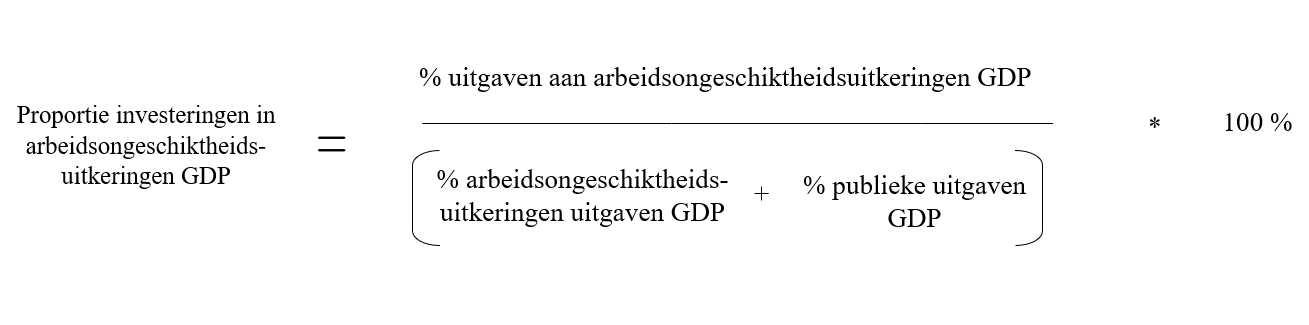 Tabel B1: Beschrijvende statistieken aantal respondenten per landTabel B1: Beschrijvende statistieken aantal respondenten per landTabel B1: Beschrijvende statistieken aantal respondenten per landAantal respondentenPercentage gehele steekproefOostenrijk7505,2Tsjechië7165,0Denemarken182312,7Estland5934,1Finland4563,2Frankrijk7825,4Duitsland10617,4Hongarije6334,4Ijsland10537,3Italië7515,2Litouwen7215Nederland9466,6Noorwegen7104,9Polen5643,9Slowakije4653,2Slovenië4683,2Spanje4473,1Zweden5884,1Groot-Brittannië 8786,1Totaal14405100Bron: EVS, 2017 ; eigen berekeningen.Bron: EVS, 2017 ; eigen berekeningen.Bron: EVS, 2017 ; eigen berekeningen.Tabel B2: Principale componentenanalyse universalisme / residualisme Tabel B2: Principale componentenanalyse universalisme / residualisme ComponentladingenUniversalisme / residualisme% means tested cash transfers in % GDP0,851Proportion private spendings in % GDP0,851Eigenwaarde1,447Verklaarde variantie72,348Cronbach’s alpha0,618Bron: Eurostat, 2017; OECD, 2017Bron: Eurostat, 2017; OECD, 2017Tabel B3: Principale componentenanalyse targetingComponentladingen Targeting% Inkomensvervanging pensioen man0,947% Inkomensvervanging pensioen vrouw 0,960Proportie overheidsuitgaven familie uitkeringen in % GDP0,547Proportie overheidsuitgaven arbeidsongeschiktheidsuitkeringen in % GDP 0,448Eigenwaarde2,319Verklaarde variantie57,963Cronbach’s alpha0,722Bron: OECD, 2017; OECD, 2018; eigen berekeningen. 